Учебный  план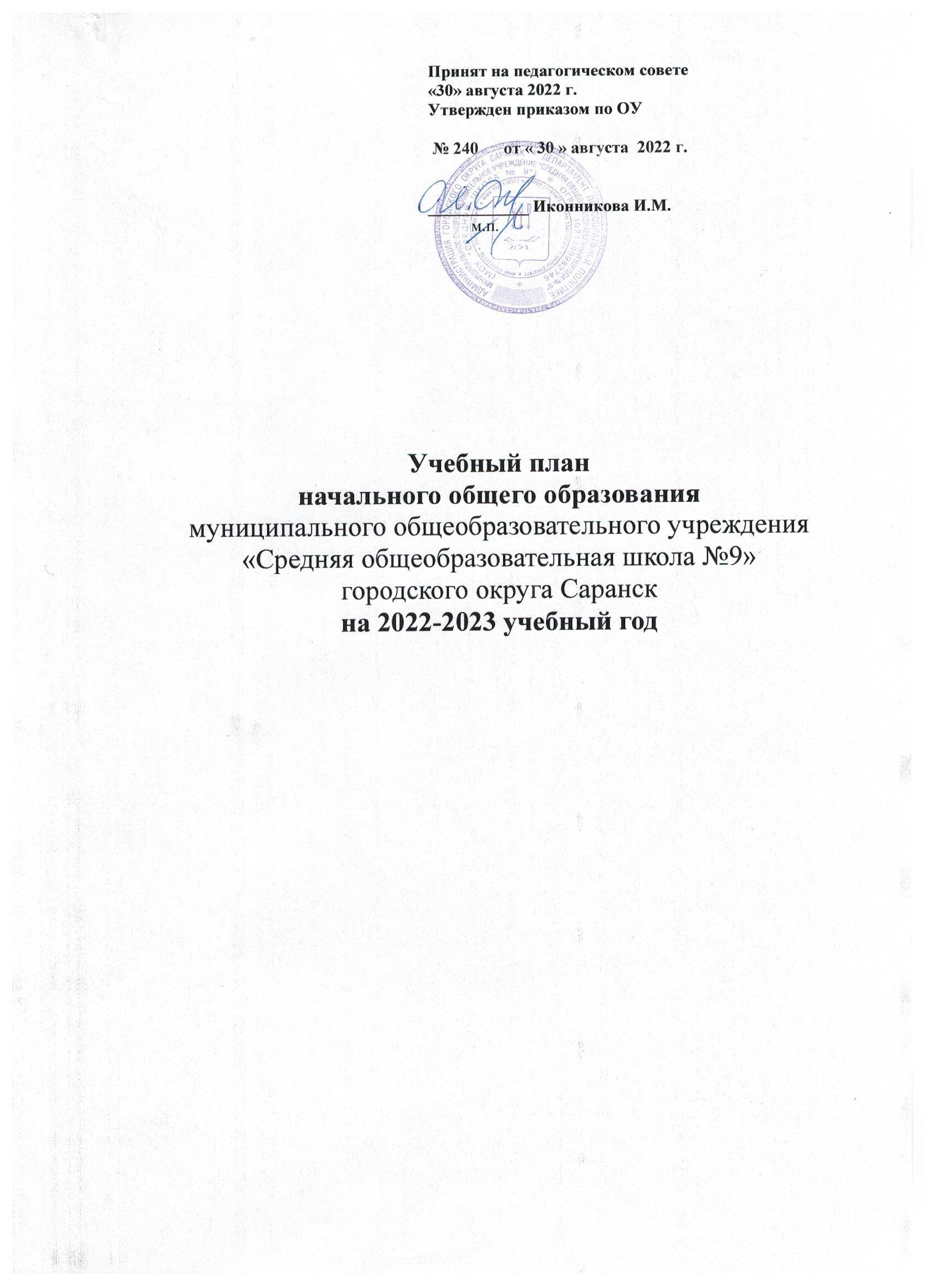 муниципального общеобразовательного учреждения«Средняя общеобразовательная школа №9»на 2022-2023 учебный годначальная ступень (1-4 классы)1.1 Нормативная базаУчебный план муниципального общеобразовательного учреждения «Средняя общеобразовательная школа №9» на 2022 – 2023 учебный год сформирован в соответствии с:1. Федеральный закон от 29.12.2012 № 273-ФЗ «Об образовании в Российской Федерации». 2. Закон Республики Мордовия от 08.08.2013 № 53-З «Об образовании в Республике Мордовия». 3. Федеральный государственный образовательный стандарт начального общего образования, утвержденный приказом Министерства образования и науки Российской Федерации от 06.10.2009 № 373 (далее – ФГОС-2009) 4. Федеральный государственный образовательный стандарт начального общего образования», утвержденный приказом Министерства просвещения Российской Федерации от 31.05.2021 № 286 (далее – ФГОС НОО)5. Приказ Минобрнауки России от 19.12.2014 № 1598 «Об утверждении федерального государственного образовательного стандарта начального общего образования обучающихся с ограниченными возможностями здоровья». 9. Приказ Министерства образования и науки Российской Федерации от 19.12.2014 № 1599 «Об утверждении федерального государственного образовательного стандарта образования обучающихся с умственной отсталостью (интеллектуальными нарушениями)». 10. Приказ Министерства просвещения РФ от 22.03.2021 № 115 «Об утверждении Порядка организации и осуществления образовательной деятельности основным общеобразовательным программам – образовательным программам начального общего, основного общего и среднего общего образования». 11. Приказ Министерства просвещения РФ от 23.12.2020 № 766 «О внесении изменений в федеральный перечень учебников, допущенных к использованию при реализации имеющих государственную аккредитацию образовательных программ начального общего, основного общего, среднего общего образования организациями, осуществляющими образовательную деятельность». 12. Приказ Министерства просвещения РФ от 20.05.2020 №254 «Об утверждении федерального перечня учебников, допущенных к использованию при реализации имеющих государственную аккредитацию образовательных программ начального общего, основного общего, среднего общего образования организациями, осуществляющими образовательную деятельность». 13. Постановление Главного государственного санитарного врача Российской Федерации от 28 сентября 2020 г. № 28 «Об утверждении санитарных правил СП 2.4. 364 8-20 «Санитарно-эпидемиологические требования к организациям воспитания и обучения, отдыха и оздоровления детей и молодежи». 14. Постановление Главного государственного санитарного врача Российской Федерации от 28 января 2021 г. №2 «Об утверждении санитарных правил и норм СанПиН 1.2.3685-21 «Гигиенические нормативы и требования к обеспечению безопасности и (или) безвредности для человека факторов среды обитания». 16. Письмо Министерства образования и науки Российской Федерации от 25.05.2015 №08-761 «Об изучении предметных областей «Основы религиозных культур и светской этики» и «Основы духовно-нравственной культуры народов России». 18. Письмо Министерства просвещения РФ от 20.12.2018 № 03-510 «О направлении информации» (вместе с «Рекомендациями по применению норм законодательства в части обеспечения возможности получения образования на родных языках из числа языков народов Российской Федерации, изучения государственных языков республик Российской Федерации, родных языков из числа языков народов Российской Федерации, в том числе русского как  родного»). 23. Письмо Министерства просвещения РФ от 5.07.2022 г. №ТВ-1290/03 об организации внеурочной деятельности в рамках реализации обновленных федеральных государственных образовательных стандартов начального общего и основного общего образования.Учебный план ОУ разработан в соответствии с Уставом МОУ «Средняя общеобразовательная школа №9», стратегией развития ОУ, определённой в Программе развития на 2019-2024 гг., образовательной программой на 2020 – 2024 учебный год.Учебные планы включают формы промежуточной аттестации во 2-4 классах (информационное письмо Минобразования РМ от 3 августа 2015 года № 3553 «Примерные формы промежуточной аттестации»).Школьный учебный план – является механизмом реализации основных образовательных программ общего образования и определяет перечень, трудоемкость, последовательность и распределение по периодам обучения учебных предметов, курсов, дисциплин (модулей), практики и других видов деятельности, формы промежуточной аттестации, а также максимальный объём аудиторной нагрузки учащихся.Учебный план в необходимом объеме сохраняет содержание предметных областей, являющихся обязательными.Содержание образования, определенное обязательной частью, обеспечивает приобщение обучающихся к общекультурным ценностям, формирует систему предметных навыков и личностных качеств, соответствующих требованиям стандарта.Часть, формируемая участниками образовательных отношений, обеспечивает региональные особенности содержания образования и индивидуальные потребности обучающихся.1.2.Реализуемые основные общеобразовательные программыобщеобразовательная программа начального общего образования (1-4 классы) ФГОС 2009;общеобразовательная программа начального общего образования (1-4 классы) ФГОС 2021;1.3	Дополнительные требования при организации обучения в 1 классе•	учебные занятия проводятся по 5-дневной учебной неделе и только в первую смену;для обучающихся предусмотрены дополнительные каникулы с 20.02.2023 г. по 26.02.2023 г.;•		для обеспечения адаптационного периода осуществляется ступенчатый режим обучения: в первом полугодии (в сентябре, октябре – по 3 урока в день по 35 минут каждый; в ноябре, декабре по 4 урока по 35 минут каждый и один раз в неделю за счет урока физкультуры 5 уроков по 35 минут каждый; в январе – мае по 4 урока по 40 минут каждый и один раз в неделю за счет урока физкультуры 5 уроков по 40 минут каждый;•		использование «ступенчатого» режима обучения в первой четверти осуществляется следующим образом, в сентябре-октябре 4 урок и один раз в неделю 5 урок (всего 48 уроков) проводятся в нетрадиционной форме: целевые прогулки, экскурсии, уроки-театрализации, уроки-игры; содержание нетрадиционных уроков направлено на развитие обучающихся; уроки в нетрадиционной форме, кроме уроков русского языка и литературного чтения, распределяются в соответствии с рабочими программами учителей (в зависимости от расписания уроков): 24 урока физической культуры и 24 урока по другим учебным предметам, в том числе: 4-5 экскурсий по окружающему миру, 3-4 экскурсии по изобразительному искусству, 4-6 нетрадиционных занятий по технологии; 4-5 уроков-театрализаций по музыке, 6-7 уроков-игр и экскурсий по математике.Обучение проводится без балльного оценивания знаний обучающихся.Для посещающих группу продлённого дня организуется 3-разовое питание и прогулки.1.4	Требования к объему домашних заданийОбъем домашних заданий (по всем предметам) должен быть таким, чтобы затраты времени на его выполнение не превышали (в астрономических часах): в 1-х классах – 1 час ( возможны, что рекомендовано СанПиНом 1.2.3685-21 «Гигиенические нормативы и требования к обеспечению безопасности и (или) безвредности для человека факторов среды обитания».) во 2 - 3 классах – 1,5 ч, в 4 классах – 2 часа.2.1 Пояснительная запискаУчебный план реализуется в соответствии с образовательной программы начальной школы.В 1 классах учебный план реализуется в соответствии с требованиями ФГОС начального общего образования 2021.Во 2 – 4 классах учебный план реализуется в соответствии с требованиями ФГОС основного общего образования 2009.Учебный план обеспечивает выполнение гигиенических требований к режиму образовательного процесса, установленных в Санитарных правилах и нормах СанПиН 1.2.3685-21 «Гигиенические нормативы и требования к обеспечению безопасности и (или) безвредности для человека факторов среды обитания», утвержденных постановлением Главного государственного санитарного врача Российской Федерации от 28.01.2021 № 2, Постановлении Главного государственного санитарного врача РФ от 30.06.2020 № 16 (ред. от 02.12.2020) «Об утверждении санитарно-эпидемиологических правил СП 3.1/2.4.3598-20 "Санитарно-эпидемиологические требования к устройству, содержанию и организации работы образовательных организаций и других объектов социальной инфраструктуры для детей и молодежи в условиях распространения новой коронавирусной инфекции (COVID-19)» и Санитарных правилах СП 2.4.3648-20 «Санитарно-эпидемиологические требования к организациям воспитания и обучения, отдыха и оздоровления детей и молодежи», утвержденных постановлением Главного государственного санитарного врача Российской Федерации от 28.09.2020 № 28, и предусматривает:четырёхлетний срок освоения образовательных программ начального общего образования для 1- 4 классов;продолжительность каникул в течение учебного года составляет не менее 30 календарных дней, летом – не менее 8 недель; для обучающихся в 1-ом классе – дополнительные недельные каникулы в феврале;режим для 1 классов прописан в п. 1.3;для обучающихся 2 – 4 классов устанавливается 5-ти дневный режим работы: понедельник – пятница с 8.20 до 11-45 (4 урока в день, 2 дня в неделю), с 8.20 до 12-45 (5 уроков, 3 дня в неделю);режим работы ГПД: 1-2 классов с понедельника по пятницу до 18:00 образовательная недельная нагрузка равномерно распределяется в течение учебной недели: для обучающихся I классов – не превышает 4 уроков, один раз в неделю – не более 5 уроков, за счёт урока физической культуры; для обучающихся II-IV классов – 2 дня в неделю – по 4 урока, 3 дня в неделю – по 5 уроков;домашние задания даются обучающимся с учетом возможности их выполнения в следующих пределах: в 1-м – до 1,0 ч, во 2-3-м – до 1,5 ч, в 4-м – до 2 ч (по всем предметам);	Учебный план обеспечивает преемственность в организации учебной деятельности и единство образовательного пространства Российской Федерации и Республики Мордовия, гарантирует овладение обучающимися необходимым минимумом знаний, умений, навыков, которые позволят ребёнку продолжить образование на следующем уровне.Особенности учебного плана для II – IV классов, ФГОС 2009Часть, формируемая участниками образовательных отношений2-4 классы по 34 часа за год, соответственно по 1 часу в неделю в каждом классе, используется на изучение учебного предмета «Мордовский язык».Деление классов на группыПри изучении иностранного языка предусмотрено деление класса на две группы (при наполняемости класса 25 человек).Также производится деление класса на группы при проведении уроков по предмету «Основы религиозных культур и светской этики» при выборе родителями (законными представителями) обучающихся двух и более модулей.Обязательная  часть  учебного  плана  НОО  определяет  состав  учебных предметов обязательных	предметных	областей,	которые реализованы во всех	имеющих государственную  аккредитацию  образовательных   организациях,  реализующих   основную образовательную программу начального общего образования, и учебное время, отводимое на их изучение по классам (годам) обучения.К предметным областям учебного плана НОО отнесены: Русский язык и литературное чтение, Родной язык и литературное чтение на родном языке, Иностранный язык, Математика и информатика, Обществознание и естествознание (Окружающий мир), Искусство (Изобразительное искусство, Музыка), Технология, Физическая культура, Основы религиозных культур и светской этики.Образовательная область «Русский язык и литературное чтение». На изучение русского языка и литературного чтения в 1-ом классе отводится 9 часов; во 2 классе – 6 часов; в 3 кл – 6 часов, в 4 кл. - 6 часов.Изучение предметной области «Родной язык и литературное чтение на родном языке» осуществляется при наличии программного и методического обеспечения. Выбор языка носит добровольный характер, осуществляется по выбору родителей  (законных представителей) по заявлению с указанием языка, являющегося родным для обучающегося  (в соответствии с частью 3 статьи 44 Федерального закона об образовании «Об образовании  в Российской Федерации. На изучение предметной области Родной язык и литературное чтение на родном языке»  отводится в 1 классе – 1 час в неделю, во 2-3 классах – 2 часа в неделю, в 4 классе – 1 час в неделю.Образовательная область «Иностранный язык» представлен предметом «Иностранный язык» На изучение иностранного языка отводится по 2 часа в неделю со 2 класса.Образовательная область «Математика и информатика» представлена предметом «Математика» в количестве 4 часов. Приоритет в обучении отдается не традиционной передаче готового знания, а овладению основными методами математической деятельности, самостоятельному «открытию» обучающимися свойств и отношений реального мира. Эта область обеспечивает:– развитие образного и логического мышления младших школьников;– формирование приемов умственной деятельности: анализа и синтеза, сравнения, классификации, аналогии, обобщения, воспитание таких качеств как критичность, самооценка деятельности; умение ясно и точно выражать свои мысли;– овладение прочными вычислительными навыками, способами решения различных учебных задач.Образовательная область «Обществознание и естествознание» представлена предметом «Окружающий мир», который изучается с 1 класса – 2 часа в неделю.Эта область обеспечивает:– овладение знаниями о живой природе как важной составной части научной картины мира и компонента общечеловеческой культуры;– усвоение ребенком опыта общественной жизни, познание окружающей его социальной действительности, освоение культуры человеческих отношений, социальных норм, необходимых для взаимодействия и сотрудничества с другими людьми;– развитие личностных качеств ребенка: научное миропонимание,  мышление, речь, экологическую, санитарно-гигиеническую и этическую культуру, эмоции, творческие способности, патриотические чувства.Курс «Основы религиозной культуры и светской этики» (ОРКСЭ)В соответствии с приказом Минобрнауки РФ от 01.02.2012 №74 в учебный план 4 класса включен курс ОРКСЭ по 1 часу в неделю (всего 34 часа).Целью комплексного курса ОРКСЭ является формирование у обучающегося мотиваций к осознанному нравственному поведению, основанному на знании и уважении культурных и религиозных традиций многонационального народа России, а также к диалогу с представителями других культур и мировоззрений.Основными задачами комплексного курса являются:– знакомство обучающихся с основами православной, мусульманской, буддийской, иудейской культур, основами мировых религиозных культур и светской этики по выбору родителей (законных представителей);– развитие представлений обучающихся о значении нравственных норм и ценностей личности, семьи, общества; – обобщение знаний, понятий и представлений о духовной культуре и морали, полученных обучающимися в начальной школе, и формирование у них ценностно-смысловых мировоззренческих основ, обеспечивающих целостное восприятие отечественной истории и культуры при изучении гуманитарных предметов на ступени основной школы;– развитие способностей обучающихся к общению в полиэтнической, разномировоззренческой и многоконфессиональной среде на основе взаимного уважения и диалога.Выбор модуля, изучаемого в рамках курса ОРКСЭ, осуществляется родителями (законными представителями) учащихся. Выбор фиксируется протоколами родительских собраний и письменным заявлением родителей.Выбраны модули «Основы православной культуры» и «Основы светской этики» (1 час в неделю)Изучение «Основы православной культуры» направлено на достижение следующих целей:– Развитие представлений о значении нравственных норм и ценностей для достойной жизни личности, семьи, общества; формирование готовности к нравственному самосовершенствованию, духовному саморазвитию; – Знакомство с символическим языком православной культуры, воспитание детей на основе исторических и культурных ценностей и традиций русского и других народов России.– Осознание ценности человеческой жизни, воспитание нравственности, основанной на свободе совести и вероисповедания, духовных традициях народов России.Образовательная область «Искусство» представлена учебными предметами «Музыка» и «Изобразительное искусство», на изучение которых отводится по 1часу в неделю с первого класса. Она обеспечивает:– получение учащимися представлений о многосложных связях человека и общества с миром искусств;– развитие творческого потенциала учащихся;– развитие	у	ребенка	интереса	к	внутреннему	миру человека; способности «углубления» в себя, осознание своих внутренних переживаний;– формирование эстетического отношения к окружающей действительности.Образовательная область «Технология» представлена предметом «Технология» –  1 час в неделю с первого класса.Область обеспечивает:– овладение учащимися необходимыми в жизни элементарными приемами ручной работы с различными материалам– формирование навыков культуры труда: подготовка рабочего места, порядок на рабочем месте в течение всего урока, правильное использование инструментов с учетом техники безопасности и т.п.;– воспитание добросовестного отношения к труду, понимания его роли в жизни человека;– развитие самостоятельности и творчества учащихся;Образовательная область «Физическая культура» представлена предметом«Физическая культура» – 2 часа в 1 классах и 3 часа во 2-4 классах в неделю.Она обеспечивает:– укрепление здоровья учащихся;– воспитание нравственных и волевых качеств, культуры поведения;– приобретение учащимися необходимых знаний по физической культуре;– воспитание потребности в личном физическом совершенствовании.Увеличение двигательной нагрузки учащихся будет достигаться также за счет динамических пауз, физкультминуток, подвижных игр на переменах и т.п.В целях сохранения и развития родного языка, формирования у подрастающего поколения чувства национальной гордости за родной язык и культуру во 2-4 классах изучается мордовский язык (эрзянский) и курс по выбору «По улицам родного города».Преподавание учебного предмета «Мордовский (эрзянский) язык» как государственного языка Республики Мордовия осуществляется в части, формируемой участниками образовательных отношений и является безотметочным.  Курс «По улицам родного города» осуществляется в рамках внеурочной деятельности.Используемые УМКИзучение учебных предметов организуется с использованием учебников, входящих в федеральный перечень учебников, утверждённый Приказом Министерства просвещения Российской Федерации от 20.05.2020 № 254, и реализуется на основе УМК:1-4 класс – «Школа России»  Организация внеурочной деятельности: 1. «Разговоры о важном» (цикл внеурочных занятий)2.Дополнительное изучение учебных предметов (углубленное изучение учебных предметов, организация учебно-исследовательской и проектной деятельности, модули по краеведению и др.)  Формирование функциональной грамотности . Профориентационная работа/ предпринимательство/ финансовая грамотность . Развитие личности и самореализация обучающихся (занятия в хоре, школьном театре, участие в спортивных мероприятиях и др.) 6. Комплекс воспитательных мероприятий, деятельность ученических сообществ, педагогическая поддержка обучающихся и обеспечение их благополучия в пространстве школы.В качестве организационного механизма реализации внеурочной деятельности в образовательной организации  использован план внеурочной деятельности.  Реализацию индивидуальных потребностей обучающихся обеспечивает преподавание курсов:– «Разговоры о важном»  (в объеме 1 часа в неделю,  в 1-4 классах), который поможет  сформировать ценностные ориентиры, привычки, культуру поведения. Сформировать фундамент, на котором подрастающее поколение  будет строить свое будущее и будущее нашей страны. Важно заложить в этот фундамент ключевые ценности, в том числе любовь к Родине, гордость за свою страну, патриотизм, обогащение духовно-нравственного опыта ребенка, умение делать нравственный выбор, подражать положительным героям;– «Умники и умницы» (в объеме 1 часа в неделю во 2-4 классах), который позволят обеспечить развитие математической речи, логического и алгоритмического мышления, самопознания и самооценки;– «Финансовая грамотность» (в объеме 1 часа в неделю во 2-4 классах),  который способствует:• развитию основ экономического образа мышления;•  воспитанию ответственного и грамотного финансового поведения; •  развитию учебно-познавательного интереса в области экономических отношений в семье;• формированию опыта применения полученных знаний и умений для решения элементарных вопросов в области экономики семьи, а также для выполнения учебно-исследовательской и проектной деятельности;– «По улицам родного города» (в объеме 1 часа в неделю во 2-3 классах), который направлен на формирование исследовательской деятельности, любознательности, стремления самостоятельно находить истину, на  формирование у детей мотивации к изучению национально-культурного разнообразия  родного края, традиций, обычаев.– «Мы живём в Мордовии» (в объеме 1 часа в неделю во 4 классах), который направлен на  формирование у детей мотивации к изучению национально-культурного разнообразия Мордовии, родного языка и культуры.Распределение часов внеурочной деятельности по направлениям общеобразовательная организация определяет самостоятельно. Основными формами внеурочной деятельности классных руководителей являются внеклассные мероприятия и классные часы, воспитателей ГПД – клубные и спортивные часыПри расчете общего объема часов на организацию внеурочной деятельности учитываются часы аудиторных занятий по внеурочной деятельности и часы,  предусмотренные в рамках воспитательной работы на проведение культурно-массовых мероприятий в общеобразовательной организации (экскурсии, соревнования, общественно полезная практика, лагеря с дневным пребыванием детей, посещение театров, музеев, библиотек и др.), При организации внеурочной деятельности обучающихся общеобразовательных организаций при необходимости в рамках сетевого взаимодействия используются возможности организаций дополнительного образования детей.Часы внеурочной деятельности могут быть реализованы как в течение учебной недели, так и в период каникул, в выходные и нерабочие праздничные дни. Внеурочная деятельность организуется на добровольной основе в соответствии с выбором участников образовательных отношений.Внеурочная деятельность реализуется на базе самого учреждения и на базе учреждений дополнительного образования с привлечением педагогов школы и сотрудников дополнительного образования на договорной основе.Дидактическое и методическое обеспечение образовательной программы начального общего образования школы определяется федеральным перечнем учебников, рекомендованных (допущенных) Министерством образования и науки Российской Федерации к использованию в образовательном процессе в общеобразовательных учреждениях на 2022 / 2023 учебный год.Зам. директора по УВР                                          В. Н. Попкова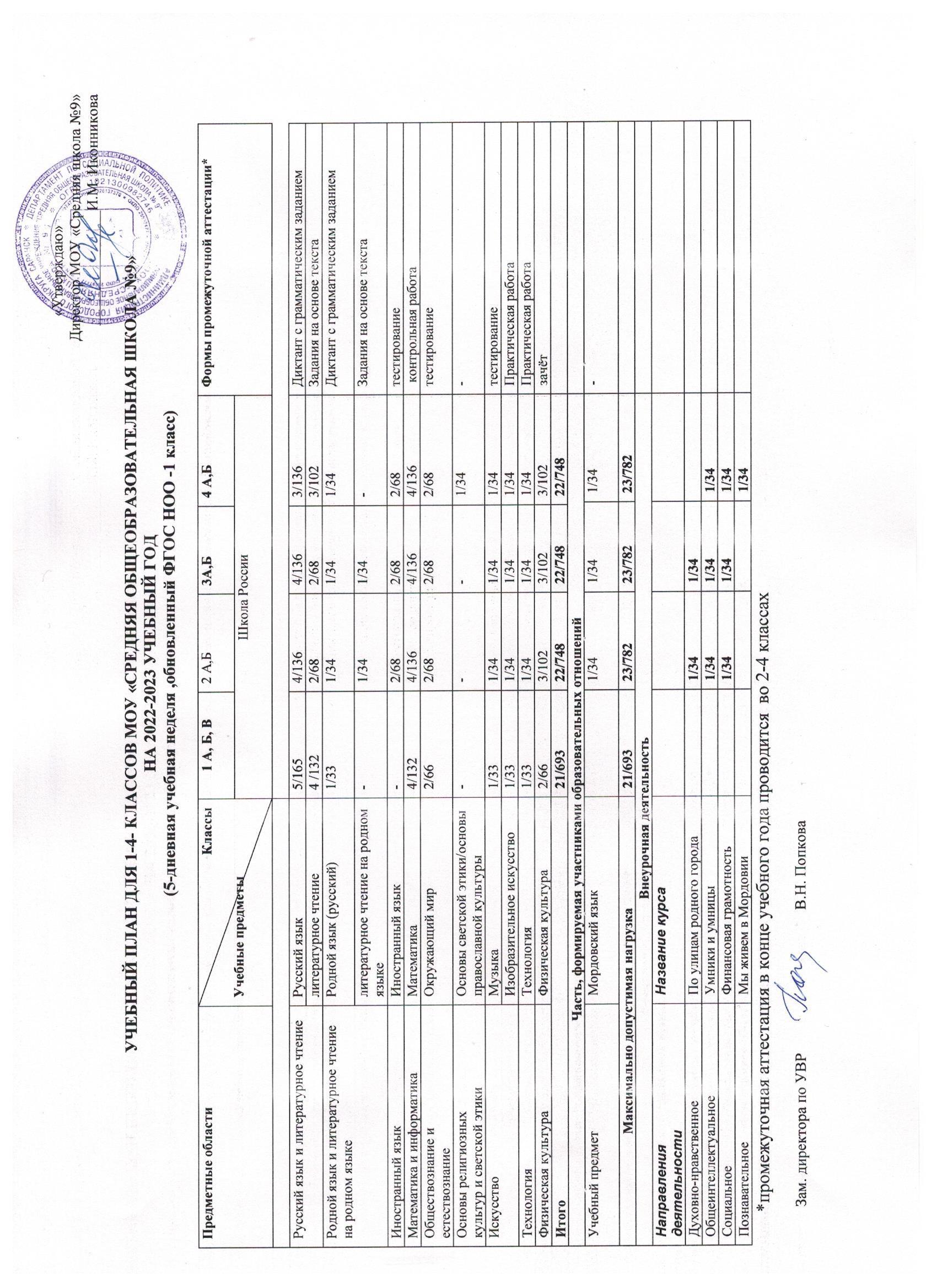 